CORRECTIONExercice 1 : Complétez la carte d’identité de Napoléon.Nom : Napoléon Bonaparte.   	   Métier ( s ) : général, consul, empereur.Né le 15 août 1769  à   Ajaccio    	    Mort le 5 mai 1821 à  l’île Sainte Hélène.Exercice 2 : Napoléon a été Empereur des Français, Général de la République et Premier Consul. Remettez dans l’ordre chronologique ces 3 fonctions. 1. Général				2. Premier Consul		 	3. Empereur des Français.Exercice 3 : À quels évènements correspondent ces dates ?9 novembre 1799 : le coup d’état de Bonaparte.2 décembre 1805 : la bataille et la victoire d’Austerlitz.18 juin 1815 : la défaite de Napoléon à Waterloo.Exercice 4 : Entourez ce qu’on doit à Napoléon 1er Les préfets			  L’état civil  			L’euroLe Code Civil 			 Le franc  			Les départements  La légion d’honneur  		Les collèges  			La Révolution FrançaiseExercice 5 : En ce qui concerne la chute de Napoléon, lisez le document suivant puis répondez aux questions.Combien de fois Napoléon est – il obligé d’abdiquer ?Napoléon est obligé d’abdiquer deux fois : le 11 avril 1814 et le 18 juin 1815.Nommez les deux îles de son exil.Les deux îles sont l’île d’Elbe et l’île de Sainte Hélène.Qui a remplacé Napoléon ?Le roi Louis XVIII a remplacé Napoléon Bonaparte, mais il n’était pas populaire.Collège des Dominicaines de notre Dame de la Délivrande – Araya-Classe : CM1                                                                  Mai 2020 -   1ère semaineNom : ________________________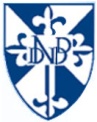 